Recommended Podcasts, Twitter Feeds and Facebook Groups for CoachesPlease share your own recommendationsPodcasts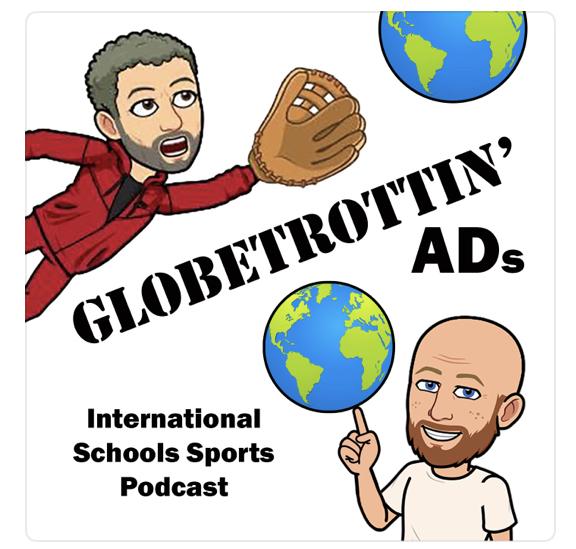 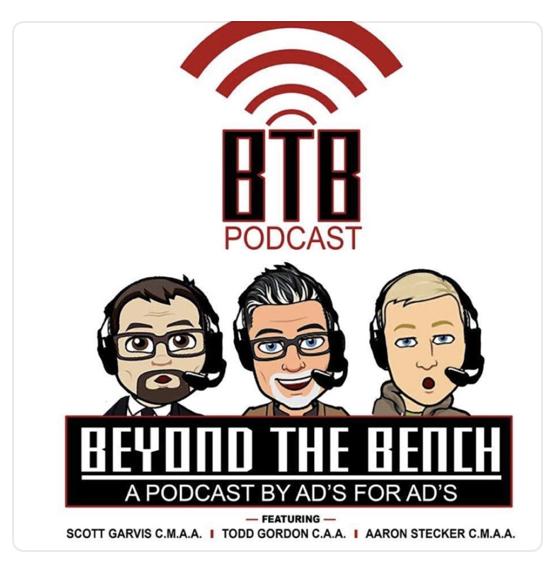 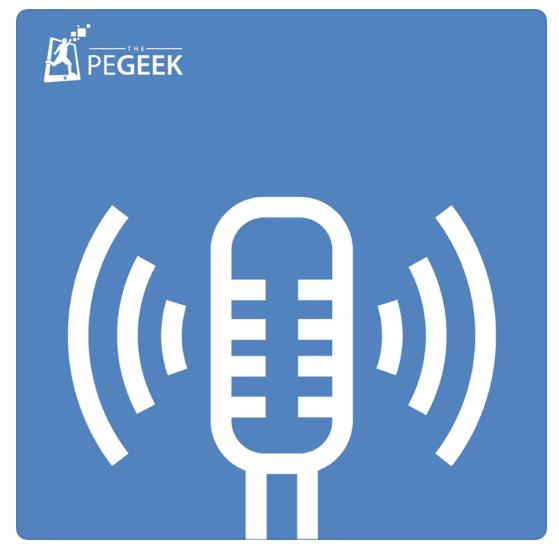 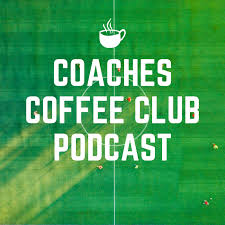 Twitter Feeds#thisisPEFacebook Groups/Pages to FollowSwim Coaches Ideas Exchange GroupGlobetrottin AD’sInternational PE Teachers and PE FriendsChanging the Game ProjectInternational Association of Athletic Directors and Coaches (IAAAC)